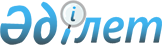 Аудандық мәслихаттың 2014 жылғы 21 ақпандағы № 207 "Ауылдық жерде жұмыс істейтін әлеуметтік қамсыздандыру, білім беру, мәдениет, спорт және ветеринария саласының азаматтық қызметшілеріне жиырма бес процентке жоғары лауазымдық жалақылар мен тарифтік ставкаларын белгілеу туралы" шешімінің күші жойылды деп тану туралыҚостанай облысы Қарабалық ауданы мәслихатының 2016 жылғы 18 қаңтардағы № 438 шешімі      "Нормативтік құқықтық актілер туралы" 1998 жылғы 24 наурыздағы Қазақстан Республикасы Заңының 21-1-бабының 2-тармағына сәйкес Қарабалық аудандық мәслихаты ШЕШІМ ҚАБЫЛДАДЫ:

      1. Күші жойылды деп:

      Аудандық мәслихаттың 2014 жылғы 21 ақпандағы № 207 "Ауылдық жерде жұмыс істейтін әлеуметтік қамсыздандыру, бiлiм беру, мәдениет, спорт және ветеринария саласының азаматтық қызметшілеріне жиырма бес процентке жоғары лауазымдық жалақылар мен тарифтік ставкаларын белгiлеу туралы" шешімі (Нормативтік құқықтық актілерді мемлекеттік тіркеу тізілімінде нөмірі 4490 болып тіркелген, 2014 жылдың наурызында № 12 "Айна" газетінде жарияланған) танылсын.

      2. Заңмен белгіленген тәртіпте осы шешімнің көшірмесі әділет органдарына жолдансын және оның бұқаралық ақпарат құралдарында ресми жариялануы қамтамасыз етілсін.

      3. Осы шешім қол қойылған күнінен бастап күшіне енеді.


					© 2012. Қазақстан Республикасы Әділет министрлігінің «Қазақстан Республикасының Заңнама және құқықтық ақпарат институты» ШЖҚ РМК
				Кезектен тыс

сессия төрағасы

С. Лысоченко

Аудандық

мәслихаттың хатшысы

Е. Аманжолов

